№ пп.Этап урокаДеятельность учителяДеятельность уч-сяПримечание 1.Орг. моментКаждый день – всегда, везде.На уроках, и в игре,Смело, четко говорим.         И тихонечко сидим.Приветствуют учителя1-2 мин.2.Актуализация знаний- Отгадайте загадки:Вот гора, а у горы –Две глубокие норы.В этих норах воздух бродит:То заходит, то выходит. (нос)- Нарисуйте посередине круга овал.На ночь два оконца сами закрываются, а с восходом солнца сами открываются (глаза)- Нарисуйте 2 круга.Под горой — дыра, А в дыре — отряд, Воины смелые, Ровные и белые. (Рот)- Нарисуйте ближе к низу овал.Оля слушает в лесу,Как кричат кукушки.А для этого нужныНашей Оле ... (ушки)- Около круга нарисуйте два овала.- Посмотрите внимательно на фигуру, что у вас получилось?- Сколько фигур вы нарисовали?Дети отгадывают загадки и рисуют на круге фигуры. В итоге получается рисунок  лица.- Мы нарисовали 6 фигур.Детям выдается лист, на котором нарисован круг.3.Развитие логического мышления– Составьте из палочек такую фигуру: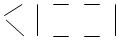 – Переложите 3 палочки так, чтобы получилась фигура, которая состоит из 1 квадрата и 2 треугольников.– Вставьте недостающие числа в «окошки».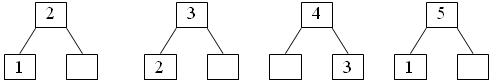 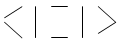 З а д а н и е   н а   р а з в и т и е  внимания, памяти и логического мышления.З а д а н и е   н а   р а з в и т и е  навыков счета (повторение состава числа).4.Изучение новой темыОтгадайте загадки:На дворе переполох,С неба сыплется горох.Съела шесть горошин Нина,У нее теперь ангина. Черен, да не ворон,Рогат, да не бык,Шесть ног без копыт.Летит – воет,Упадет – землю роетДом без окон и дверей,Как зеленый сундучок,В нем шесть кругленьких детейНазывается ...- Какое число используется во всех этих загадках? – Подумайте и скажите, какая тема нашего урока?- Зачем нам нужно изучать число 6 и цифру?- Где встречается цифра 6?- Давайте составим числовой ряд? Где живет цифра 6?- Посмотрите на ряд чисел. Попробуйте позадавать вопросы про эти числа?- Возьмите в руки красный и синий карандаши. Нарисуйте 6 кругов простым карандашом. Разбейте их на группы разными способами.- Обсудите с соседом, какие получились у вас способы.- Кто сделал, построили домик.- Кто хочет похвалить соседа?ГрадЖукСтручокШесть- мы будем изучать цифру и число 6. - номер автобуса, у паука 6 лап.1, 2, 3, 4, 5, 6Дети задают вопросы на знание числового ряда чисел.Дети рисуют 6 кругов и разбивают их.Задание выполняют на обратной стороне листа, где нарисовано лицо.5.Физминутка Раз – подняться, потянуться,Два – согнуться, разогнуться,Три – в ладони три хлопка,Головою три кивка.На четыре – руки шире,Пять – руками помахать,Шесть – за парту тихо сесть.6.Продолжение работы над новой темой.(на доске прикреплены 6 красных и 6 зеленых квадратов)- Покажите состав числа 6.- Попробуйте написать цифру 6. Сравните ее с написанием цифры у соседа. - У кого получилось написать цифру 6 красиво и аккуратно?Дети выходят к доске и выполняют задание. Дети записывают цифру 6 и проверяют попарно.Например, 3 красных квадрата и 3 зеленых)7.Работа в рабочей тетради.- Откройте рабочие тетради на стр. 76 № 1. - Рассмотрите цифру 6. Из каких элементов она состоит? Где эти элементы встречались?- Откуда начинаем писать?- Сколько места занимает овал?- Обведите показ. Напишите еще раз. Что не получилось?- По каким критериям будем оценивать? - Обменяйтесь тетрадями. Проверьте по критериям.- Подчеркните правильные цифры и вынесете на поля, сколько получилось правильных.- Цифра 6 состоит из двух элементов: большой левый и правый малый полуовалы.- Правый верхний уголок- Размер цифры, место в клеточке, правильное написание элементов.8. Театральная сценка.- Вы, наверное, устали и чтобы немного отдохнуть, давайте посмотрим смешную сценку, приготовленную нашими одноклассниками.«Жила-была бабушка и была у нее внучка. Она все время гуляла, прыгала, бегала. И как-то раз она подошла к бабушке и спросила: - Бабушка, а почему у меня все по два: руки две, ноги две, 2 глаза, а нос и рот один?»- 2 руки, чтобы работать хорошо. 2 уха, чтобы хорошо слышать. А рот один, чтобы меньше разговаривала и не отвлекалась. А нос один, чтобы не совала его в чужие дела».Дети, ходящие в театральный кружок, показывают сценку.9. Работа по учебнику- Откройте учебник на стр. 68 и тетрадь на стр. 76.– Чем похожи все насекомые?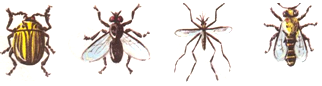 Далее учитель читает текст к заданию.– Как называется число «пять и еще один»?– Рассмотрите грани игрального кубика. Раскрасьте на каждом кубике одну часть так, чтобы на них было изображено шесть точек.        и        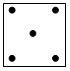 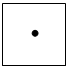 Задание  № 2.Учитель демонстрирует карточку с цифрой 6.– Посмотрите, как выглядит цифра, с помощью которой записывают число шесть.– Найдите среди знаков цифру 6, обведите ее в рамку.– Сколько раз вам встретилась цифра 6?– Сравните понятия «число» и «цифра».Задание  № 3.Задание возвращает учащихся к изучению количественного смысла числа 6.– Что нарисовано на картинках?– Найдите тот рисунок, на котором изображено 6 предметов. Поставьте на него фишку.Задание  № 4.Учитель демонстрирует таблицу написания цифр.– Рассмотрите, как пишут цифру 6, обозначающую число шесть. Объясните, как ее правильно писать.Объяснение. Цифра 6 состоит из двух элементов: большого левого и малого правого полуовалов. Начинаем писать большой левый полуовал немного ниже верхнего правого угла клетки, закругляем, касаясь верхней стороны клетки, и ведем вниз; закругляем, касаясь середины нижней стороны клетки, и ведем вверх, закругляем, не касаясь правой стороны клетки, затем закругляем влево немного выше середины клетки.Прописывают в тетради.Далее учащиеся работают по образцу.– Запишите в пустые «окошки» числа от 0 до 6 по порядку.– Назовите число, следующее за числом 5.– Запишите это число.Задание  № 5.При выполнении задания учащиеся продолжают знакомство со сказкой про Козленка.Учитель читает отрывок:– А у самой дороги, в загоне, спала большая жирная Свинья.– Хрю-хрю-хрю! Куда это вы все? – спросила любопытная Свинья и пустилась трусцой вслед за другими.Тогда Козленок сосчитал и Свинью.– Один – это я, два – это Теленок, три – это Корова, четыре – это Бык, пять – это Конь, шесть – это Свинья. Один, два, три, четыре, пять, шесть!– Рассмотрите рисунок. Кто шестым подошел к козленку?– Сколько всего животных на рисунке? Запишите это число в тетради.Задание  № 6.– Что нарисовано?– Найдите шестую слева доску на заборе и поставьте на нее фишку.– Отсчитайте справа 6 досок и на каждую из них поставьте фишку.ШестьЦифрой мы записываем число предметов0 1 2 3 4 5 6 Число 6Свинья6Забор На рисунке нарисован забор.10.Итог урока- Скажите, что нового вы узнали на уроке?- Чему научились?- Что для этого вам понадобилось?- Кому было комфортно на уроке?- Оцените свою работу с помощью волшебных линеечек.